Grampound with Creed School - EYFS – Knowledge Organiser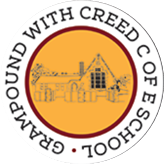    Exploring Autumn   Exploring Autumn   Exploring AutumnKey VocabularyKey VocabularyKey VocabularyKey Learning  There are four seasons in the year.In Autumn, the weather gets colder, on many trees the leaves change colour and drop off.Seeds grow on trees and flowering plants.Pumpkins, apples and other fruit are ready to harvest and contain seeds.Seeds grow into new plants.Wheat is ready to harvest. This was done by hand in the past but is now done by combine harvester.Wheat is threshed to remove the corn, which is crushed to make flour. They was done in the past by hand and then millstones. Today, it is done in a factory. Flour is used as an ingredient in bread, cakes and cereals.Christians celebrate Harvest festival and say thanks to God.Squirrels and other animals gather and store food for the winter.Hedgehogs and other animals begin to hibernate.Key Learning  There are four seasons in the year.In Autumn, the weather gets colder, on many trees the leaves change colour and drop off.Seeds grow on trees and flowering plants.Pumpkins, apples and other fruit are ready to harvest and contain seeds.Seeds grow into new plants.Wheat is ready to harvest. This was done by hand in the past but is now done by combine harvester.Wheat is threshed to remove the corn, which is crushed to make flour. They was done in the past by hand and then millstones. Today, it is done in a factory. Flour is used as an ingredient in bread, cakes and cereals.Christians celebrate Harvest festival and say thanks to God.Squirrels and other animals gather and store food for the winter.Hedgehogs and other animals begin to hibernate.Key Learning  There are four seasons in the year.In Autumn, the weather gets colder, on many trees the leaves change colour and drop off.Seeds grow on trees and flowering plants.Pumpkins, apples and other fruit are ready to harvest and contain seeds.Seeds grow into new plants.Wheat is ready to harvest. This was done by hand in the past but is now done by combine harvester.Wheat is threshed to remove the corn, which is crushed to make flour. They was done in the past by hand and then millstones. Today, it is done in a factory. Flour is used as an ingredient in bread, cakes and cereals.Christians celebrate Harvest festival and say thanks to God.Squirrels and other animals gather and store food for the winter.Hedgehogs and other animals begin to hibernate.Tier 1In the past    Now/today  Leaf/leaves  SeedsApple Pumpkin BlackberriesWheatFlour       Pine coneHedgehog     AcornSquirrel       ConkerTier 2WeatherSeasonAutumnCrushed Tier 3GodChristians Harvest Festival Combine HarvesterThreshing MillstonesIngredients HibernateKey Learning  There are four seasons in the year.In Autumn, the weather gets colder, on many trees the leaves change colour and drop off.Seeds grow on trees and flowering plants.Pumpkins, apples and other fruit are ready to harvest and contain seeds.Seeds grow into new plants.Wheat is ready to harvest. This was done by hand in the past but is now done by combine harvester.Wheat is threshed to remove the corn, which is crushed to make flour. They was done in the past by hand and then millstones. Today, it is done in a factory. Flour is used as an ingredient in bread, cakes and cereals.Christians celebrate Harvest festival and say thanks to God.Squirrels and other animals gather and store food for the winter.Hedgehogs and other animals begin to hibernate.Key Learning  There are four seasons in the year.In Autumn, the weather gets colder, on many trees the leaves change colour and drop off.Seeds grow on trees and flowering plants.Pumpkins, apples and other fruit are ready to harvest and contain seeds.Seeds grow into new plants.Wheat is ready to harvest. This was done by hand in the past but is now done by combine harvester.Wheat is threshed to remove the corn, which is crushed to make flour. They was done in the past by hand and then millstones. Today, it is done in a factory. Flour is used as an ingredient in bread, cakes and cereals.Christians celebrate Harvest festival and say thanks to God.Squirrels and other animals gather and store food for the winter.Hedgehogs and other animals begin to hibernate.Key Learning  There are four seasons in the year.In Autumn, the weather gets colder, on many trees the leaves change colour and drop off.Seeds grow on trees and flowering plants.Pumpkins, apples and other fruit are ready to harvest and contain seeds.Seeds grow into new plants.Wheat is ready to harvest. This was done by hand in the past but is now done by combine harvester.Wheat is threshed to remove the corn, which is crushed to make flour. They was done in the past by hand and then millstones. Today, it is done in a factory. Flour is used as an ingredient in bread, cakes and cereals.Christians celebrate Harvest festival and say thanks to God.Squirrels and other animals gather and store food for the winter.Hedgehogs and other animals begin to hibernate.Key Texts           The GruffaloStick manThe Tiny SeedThe Little Red HenKey Texts           The GruffaloStick manThe Tiny SeedThe Little Red HenKey Texts           The GruffaloStick manThe Tiny SeedThe Little Red Hen              Key songs/rhymes Harvest song                                    Online resourcesTwinkl PowerPoint ‘Autumn - what do you see’                                   Online resourcesTwinkl PowerPoint ‘Autumn - what do you see’Key Themes Key Themes Key Themes                     Signs of Autumn                     Signs of Autumn                     Signs of Autumn          Celebrating Harvest         Celebrating Harvest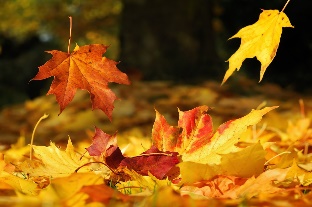 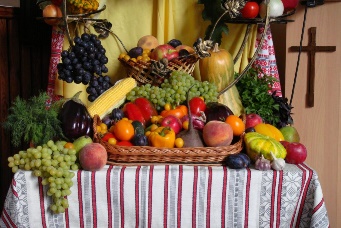 